Проект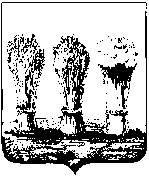 ПЕНЗЕНСКАЯ  ГОРОДСКАЯ  ДУМАРЕШЕНИЕ  ________________                                                                                      № _______________	Руководствуясь статьей 22 Устава города Пензы,Пензенская городская Дума решила:Внести в Положение о печатном средстве массовой информации – муниципальной газете «Пенза», утвержденное решением Пензенской городской Думы от 22.12.2016 № 620-30/6 (Муниципальные ведомости.Пенза, 2016, № 72; муниципальная газета «Пенза», 2017, № 12 (спецвыпуск), №14; 2018, № 9(спецвыпуск)), следующее изменение:в части 1 статьи 2 слова «от 200 до 500 экземпляров» заменить словами «100 экземпляров».2. Опубликовать настоящее решение в муниципальной газете «Пенза».3. Настоящее решение вступает в силу с 1 января 2021 года.Глава города                                                                                 В.Б. МутовкинО внесении изменения в Положение о печатном средстве массовой информации – муниципальной газете «Пенза», утвержденное решением Пензенской городской Думы от 22.12.2016 № 620-30/6